SVKM’S PRAVIN GANDHI COLLEGE OF LAW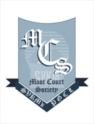 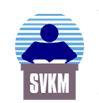 Presents“Conficiendis Legislativa” 4th NATIONAL LEGISLATIVE DRAFTING COMPETITION, 2015RULES AND REGULATIONSEligibility for participation.Participation is restricted to students currently studying in the Law colleges only. Law schools/colleges recognised by the Bar Council of India are eligible to participate in the Fourth National Legislative Drafting Competition, 2015. Team Composition.The team may comprise of a maximum number of 2 members. A maximum of 3 entries are permitted from each institution.  Registration.The Students interested are required to send the duly completed registration form to mcs.svkm@gmail.com along with a scanned copy of a Demand Draft in favor of “PRAVIN GANDHI COLLEGE OF LAW”, payable at Mumbai of Rs.1100/-  (per entry) as the registration fee. The hard copy of the same must be sent to ‘SVKM’s Pravin Gandhi College of Law, Mithibai College Campus, 8th Floor, Bhaktivedanta Swami Marg, Vile Parle (W), Mumbai- 400056.’The Participants have to send the soft copy of the registration form and the demand draft by 17th of January, 2015 by 16:00 hrs. The last date for completing the registration formalities will be 22nd January, 2015. Both the formalities have to be completed in order to confirm the participation.Background Note.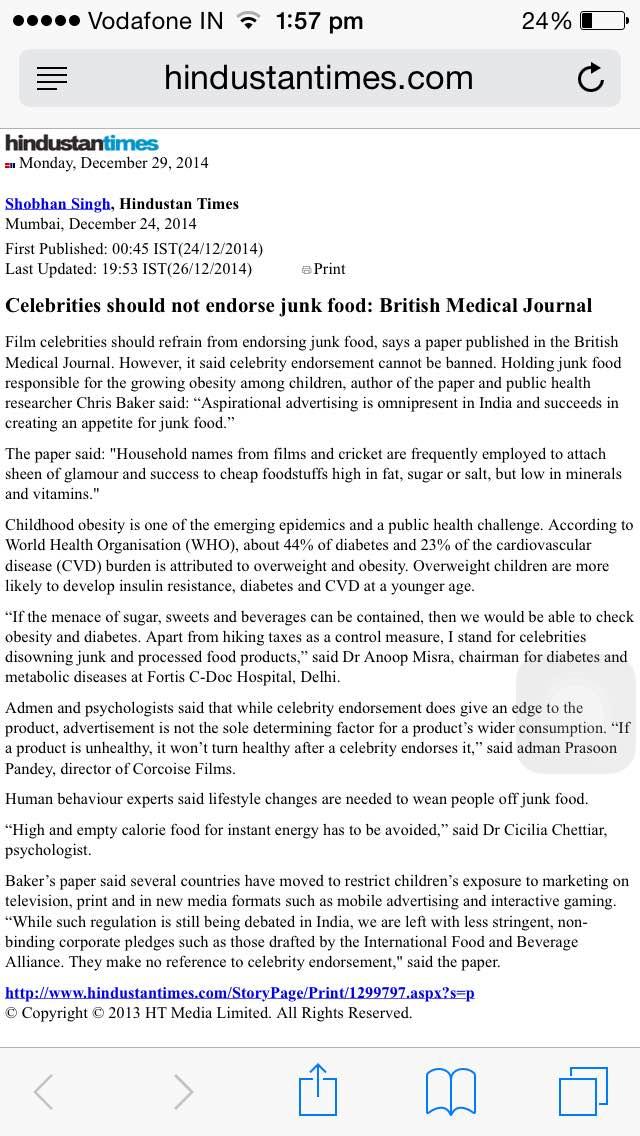 Draft a bill Regulating Celebrity EndorsementFormat of the Submission.The language for the competition will be strictly English.The bill should be typed on A4-sized paper. The font used must be Times New Roman, size 12, double line spacing, One-inch margin on each side. The font of footnotes must be Times New Roman, Size 10, single line spacing.Page numbers must be given at the Top Right hand corner.The length of the bill should not exceed 30 pages.The cover page of the submission should include the Long Title of the bill along with the name of the Author(s), with the author's designation.Format.The draft of the Legislation should be in the following format:The Long TitleThe PreambleThe Enacting ClauseThe Short TitleExtent and Commencement ClauseDefinitionsThe Operative SectionExceptions and Exemptions ClauseProcedural ProvisionsOffences and PenaltiesProvisions regarding Delegated LegislationGeneral Rules.The Participants have to send the soft copy of the registration form and the demand draft by 17th of January, 2015 by 16:00 hrs. The last date for completing the registration formalities will be 22nd January, 2015. The Participants have to send the soft copy of the Legislative bill by the 20th February, 2015.The Participants will have to send 3 Hard Copies of the Bill by 25th February, 2015.Results will be declared on 25th March, 2015.All participants will receive a participation certificate.The organizers shall send the certificates and the prize amount via courier or speed post.Entries sent after the deadline shall be disqualified. Any entry found to be plagiarized will be disqualified.Prizes.The Best Team - Cash Prize of Rs. 10,000/- and Certificates.The Runner Up Team - Cash Prize of Rs. 7,000 and Certificates. The Second Runner Up Team - Cash Prize of Rs. 5,000 and Certificates.For further queries please contact:Faculty-in-Charge: Dr. Geeta Kubsad- 9820254446Student Co-ordinators: -  Nidhi Salian – 9920156618                                        Taneesh Shah – 9619504634REGISTRATION FORM(Please fill in block letters)Name of the Institution: ______________________________________________________Address: ___________________________________________________________________Email: ______________________________________   Phone: _______________________Name of faculty in-charge: ____________________________________________________Contact details of faculty in-charge: _____________________________________________   (Signature of the Head of the Institution)NOTE: The Photograph Should Be Self Attested.NAMEPHOTOGRAPHPARTICIPANT 1PARTICIPANT2